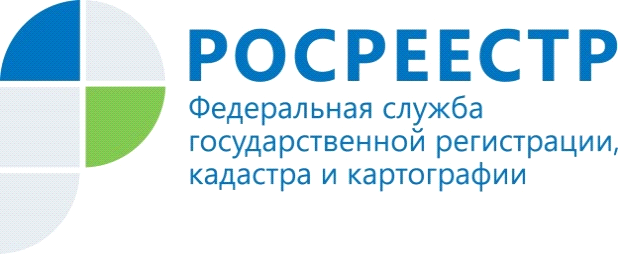 За 10 месяцев 2021 года число поданных россиянами экстерриториальных заявлений увеличилось на 42%Общее количество заявлений на государственную регистрацию прав, кадастровый учет и в рамках единой процедуры*, поступивших по экстерриториальному принципу по всей России с января по октябрь 2021 года, составило 498 тыс. Это на 42% больше, чем за аналогичный период прошлого года (350 тыс.). «Позитивная динамика обусловлена тем, что с февраля 2021 года, благодаря эффективному взаимодействию Росреестра с Минэкономразвития России и администрациями субъектов, экстерриториальный прием документов стал доступен в МФЦ во всех субъектах РФ. Сегодня это можно сделать более чем в 3,5 тыс. МФЦ страны и на сайте Росреестра. Граждане, проживая в одном регионе РФ, дистанционно могут поставить на учет и зарегистрировать права на любое недвижимое имущество, находящееся в другом. Мы видим, что за такой непродолжительный промежуток времени услуга показала востребованность у заявителей. В первую очередь, благодаря удобству: люди экономят свои ресурсы - время и денежные средства», - отметила заместитель руководителя Росреестра Елена Мартынова. С начала 2021 года наибольшая востребованность экстерриториальных услуг наблюдается в Северо-Западном, Центральном, Уральском и Южном федеральных округах. Среди регионов, где граждане подали больше всего заявлений по экстерриториальному принципу, лидируют Санкт-Петербург (66,2 тыс.), Москва (45,2 тыс.), Челябинская область (44,7 тыс.), а также Республика Крым и Севастополь (41,7 тыс.). На их долю приходится почти 40% от числа всех поданных экстерриториальных заявлений в стране. Услуга подачи документов по экстерриториальному принципу является очень своевременной, так как многие люди из северных регионов приобретают недвижимость на юге. Возможность подать документы онлайн или в МФЦ своего региона – определенный драйвер рынка недвижимости, который решил проблему отказа от операций с недвижимостью в силу сложной логистики процесса и высокой затратности», – отметил президент Российской гильдии риелторов, член Общественного совета при Росреестре Игорь Горский. «Возможность подачи документов по экстерриториальному принципу реализована во всех офисах МФЦ Красноярского края, то есть граждане могут осуществить любые учетно-регистрационные действия на объекты недвижимости, находящиеся в другом субъекте РФ. Благодаря реализации данного механизма государственные услуги Росреестра стали более доступными» - комментирует руководитель Управления Росреестра по Красноярскому краю Татьяна ГолдобинаСправочно: Прием документов экстерриториально уже осуществляется в 3,5 тыс. МФЦ страны и на сайте Росреестра. Воспользоваться услугой могут как физические, так и юридические лица. Экстерриториальный принцип оказания услуг Росреестра – это возможность обращаться за государственной регистрацией прав и постановкой на государственный кадастровый учет независимо от места расположения объекта недвижимости. В случае подачи заявления по экстерриториальному принципу регистрацию проводит орган по месту нахождения объекта недвижимости. Процедура проводится на основании электронных документов, созданных органом регистрации по месту приема документов. Учетно-регистрационные действия по экстерриториальному принципу проводятся в те же сроки, что и при обычном способе подачи документов для учета и регистрации и составляют пять рабочих дней – для кадастрового учета, семь рабочих дней – для регистрации права собственности, а для одновременной процедуры кадастрового учета и регистрации прав – всего десять рабочих дней. *В рамках единой процедуры заявитель подает в Росреестр документы одновременно на осуществление государственной регистрации права и кадастрового учета объекта недвижимости. Контакты для СМИ:тел.: (391)2-226-756е-mail: pressa@r24.rosreestr.ru«ВКонтакте» http://vk.com/to24.rosreestr«Instagram»:rosreestr_krsk24